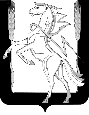 Администрация Саккуловского сельского поселенияСосновского района Челябинской областиП О С Т А Н О В Л Е Н И Еот 20 декабря 2023 года № 141п. СаккуловоОб утверждении Программы профилактикирисков причинения вреда (ущерба)охраняемым законом ценностям приосуществлении муниципального контроля в сфере благоустройства на территорииСаккуловского сельского поселения Сосновского муниципального районаНа основании Федерального закона от 31.07.2020 г. № 248-ФЗ «О государственном контроле (надзоре) и муниципальном контроле в Российской Федерации», руководствуясь постановлением Правительства Российской Федерации от 25 июня 2021г. № 990 «Об утверждении Правил разработки и утверждения контрольными (надзорными) органами программы профилактики рисков причинения вреда (ущерба) охраняемым законом ценностям», Уставом Саккуловского сельского поселения, Администрация Саккуловского сельского поселенияПОСТАНОВЛЯЕТ:Утвердить Программу профилактики рисков причинения вреда (ущерба) охраняемым законом ценностям при осуществлении муниципального контроля в сфере благоустройства на территории Саккуловского сельского поселения Сосновского муниципального района (далее – Программа) согласно приложению к настоящему постановлению.Настоящее постановление обнародовать на информационных стендах на территории населенных пунктов Саккуловского сельского поселения и разместить на официальном сайте органов местного самоуправления Саккуловского сельского поселения в сети «Интернет».Настоящее постановление вступает в силу со дня его подписания.Контроль над исполнением настоящего постановления возложить на заместителя Главы Саккуловского сельского поселения.Глава Саккуловскогосельского поселения						                 Т.В. АбрароваПриложение к постановлению Администрации Саккуловского сельского поселения№ 141 от «20» декабря 2023 г. Программапрофилактики рисков причинения вреда (ущерба) охраняемым законом ценностям при осуществлении муниципального контроля в сфере благоустройства на территории Саккуловского сельского поселения Сосновского муниципального района1. Общие положения1.1. На территории Саккуловского сельского поселения Сосновского муниципального района осуществляется муниципальный контроль в сфере благоустройства уполномоченными органами местного самоуправления.1.2. Функции муниципального контроля осуществляет Администрация Саккуловского сельского поселения Сосновского муниципального района.1.3. В соответствии с действующим законодательством муниципальный контроль осуществляется в форме проведения внеплановых проверок соблюдения на территории Саккуловского сельского поселения Сосновского муниципального района требований в сфере благоустройства согласно нормативным правовым актам органов местного самоуправления Саккуловского сельского поселения Сосновского муниципального района. 1.4. Проведенный анализ показал, что основными причинами, факторами и условиями, способствующими нарушению требований в сфере благоустройства подконтрольными субъектами на территории Саккуловского сельского поселения Сосновского муниципального района, являются следующие:а) не сформировано понимание исполнения требований в сфере благоустройства у подконтрольных субъектов; б) необходимость дополнительного информирования подконтрольных субъектов по вопросам соблюдения требований в сфере благоустройства; в) не создана система обратной связи с подконтрольными субъектами по вопросам применения требований правил благоустройства, в том числе с использованием современных информационно-телекоммуникационных технологий.1.5. Предостережения о недопустимости нарушения (неисполнения) требований, установленных федеральными законами и принимаемыми в соответствии с ними нормативными правовыми актами в сфере благоустройства Саккуловского сельского поселения Сосновского муниципального района в соответствии со ст. 44 Федерального закона от 31.07.2020г. №248-ФЗ «О государственном контроле (надзоре) и муниципальном контроле в Российской Федерации», если иной порядок не установлен федеральным законом, выдаются Администрацией Саккуловского сельского поселения Сосновского муниципального района (далее – Администрация).1.6.  Программа профилактики рисков причинения вреда (ущерба) охраняемым законом ценностям (далее - программа профилактики рисков причинения вреда) в рамках осуществления муниципального контроля в сфере благоустройства на следующий год утверждается ежегодно до 20 декабря текущего года.1.7.  Для целей настоящей Программы используются следующие основные термины и их определения:Профилактическое мероприятие - мероприятие, проводимое Администрацией в целях предупреждения возможного нарушения  всеми контролируемыми лицами обязательных требований, направленное на снижение рисков причинения ущерба охраняемым законом ценностям и отвечающее следующим признакам:-отсутствие принуждения и рекомендательный характер мероприятий для подконтрольных субъектов; - отсутствие неблагоприятных последствий (вред, ущерб или угроза их причинения, применение санкций, выдача предписаний, предостережений о недопустимости нарушения обязательных требований, привлечение к ответственности) в отношении подконтрольных субъектов; - направленность на выявление причин и факторов несоблюдения обязательных требований; - отсутствие организационной связи с мероприятиями по контролю.Обязательные требования - требования к деятельности подконтрольных субъектов, а также к выполняемой ими работе, имеющие обязательный характер.Подконтрольные субъекты - юридические лица и индивидуальные предприниматели, осуществляющие деятельность в границах сельского поселения, обеспечивающие благоустройство на прилегающей территории.2. Цели и задачи Программы2.1. Цели Программы:– Предупреждение и профилактика нарушений требований правил благоустройства юридическими лицами, индивидуальными предпринимателями, гражданами. – Повышение уровня благоустройства, соблюдения чистоты и порядка. – Предотвращение угрозы безопасности жизни и здоровья людей. – Увеличение доли хозяйствующих субъектов, соблюдающих требования в сфере благоустройства.2.2. Задачи Программы:– укрепление системы профилактики нарушений обязательных требований, установленных законодательством, путем активизации профилактической деятельности Администрации;– формирование у всех участников контрольной деятельности единого понимания обязательных требований при осуществлении предпринимательской деятельности;– повышение прозрачности, осуществляемой  Администрацией контрольной деятельности;– стимулирование добросовестного соблюдения обязательных требований всеми контролируемыми лицами;– создание системы консультирования и информирования подконтрольных субъектов. План мероприятий ПрограммыЗадачи Программы достигаются посредством реализации мероприятий, предусмотренных планом мероприятий по профилактике нарушений в сфере благоустройства на 2023 год и планируемый период (Приложение к Программе).Целевые показатели ПрограммыРезультатом выполнения мероприятий, предусмотренных планом мероприятий по профилактике нарушений является снижение уровня нарушений субъектами, в отношении которых осуществляется муниципальный контроль, обязательных требований.5.1. Сведения о результатах профилактической работы за год размещаются в виде годового отчета об осуществлении муниципального контроля.Приложениек Программе профилактики рисков причинения вреда (ущерба) охраняемым законом ценностям при осуществлении муниципального контроля в сфере благоустройства на территории Саккуловского сельского поселения Сосновского муниципального районаПлан мероприятийпо профилактике нарушений в рамках осуществления муниципального контроля в сфере благоустройства на территории Саккуловского сельского поселения Сосновского муниципального района на 2024 год и плановый  период 2024-2026 годовСправка (форма предоставления сведений) об опубликовании (обнародовании) муниципального нормативного правового акта (проекта муниципального нормативного правового акта) Саккуловского сельского поселенияПоказатель Период, год Период, год Период, год Показатель 2024 20252026 Количество проведенных проверок, (в ед.)222Количество выявленных нарушений в сфере благоустройства подконтрольными субъектами, (в ед.)000Количества проведенных профилактических мероприятий в контрольной деятельности, (в ед.) 222Количество мероприятий (публикаций) по информированию населения о требованиях в сфере благоустройства, (в ед.)212№  п/пНаименование мероприятияСрок исполнения1Размещение на официальном сайте органов местного самоуправления Саккуловского сельского поселения Сосновского муниципального района в сети «Интернет» перечня нормативных правовых актов или их отдельных частей, содержащих обязательные требования, оценка соблюдения которых является предметом муниципального контроля, а также текстов соответствующих нормативных правовых актов1 раз в квартал2Информирование субъектов, в отношении которых осуществляется муниципальный контроль, о проведении семинаров и конференций,  разъяснительной  работы  в  средствах массовой  информации  и  иными  способами.  В  случае изменения обязательных требований подготавливать и распространять комментарии о содержании новых нормативных правовых актов, устанавливающих обязательные  требования,  внесенных  изменениях  в действующие акты, сроках и порядке вступления их в действие, а также   рекомендации о проведении необходимых организационных, технических мероприятий, направленных на внедрение и обеспечение соблюдения обязательных требований1 раз в квартал3Рассмотрение жалоб (разъяснение порядка исполнения требований в сфере благоустройства)1 раз в квартал4Выдача предостережений о недопустимости нарушения обязательных требований в соответствии с Федеральным законом от 31.07.2020г. №248-ФЗ «О  государственном контроле (надзоре) и муниципальном контроле в Российской Федерации», если иной порядок не установлен федеральным закономПо результатам внеплановых проверок 2 раза в год5Анализ и обобщение правоприменительной практики, выявление наиболее часто встречающихся случаев нарушения требований в сфере благоустройства, классификация причин и условий возникновения типовых нарушений требований в сфере благоустройства1 раз в квартал6Разработка программы профилактики нарушений юридическими лицами и индивидуальными предпринимателями обязательных требований при осуществлении муниципального контроля на 2025 год4 квартал № п/пДата принятия МНПА/разработки проекта МНПАРегистрационный номер МНПА/проекта МНПА - при наличииНаименование МНПА/проекта МНПАОрган, принявший МНПА/проект МНПАДата опубликования (обнародования)Источник опубликования (место обнародования)Лицо, ответственное за опубликование (обнародование)МНПА/проекта МНПА104.10.2023Программа профилактикирисков причинения вреда (ущерба)охраняемым законом ценностям приосуществлении муниципального контроля в сфере благоустройства на территорииСаккуловского  сельского поселения Сосновского муниципального районаАдминистрация Саккуловского сельского поселения04.10.2023г.п. Саккулово:- вблизи здания Администрации Саккуловского сельского поселения - у остановочного комплекса- Дом культуры- Магазины п. Саккулово, д.Султаева, д.Чишма, д.Смольное, д.Б.Таскино.Заместитель Главы Саккуловского сельского поселения О.Ю. Хажеева